Государственное казенное учреждение Ярославской области социально-реабилитационный центр для несовершеннолетних                                  «Медвежонок»Интерактивное занятие  «Безопасный интернет»(в рамках акции «Безопасность детей в сети интернет)  Подготовила воспитательКомарова И.Е.,воспитатель стационарного отделенияЦель: Обеспечение информационной безопасности воспитанников путем привития им навыков ответственного и безопасного поведения в сети Интернет.Задачи:Закрепить правила безопасной работы в Сети Интернет ;Развивать логическое мышление, внимание, умение прогнозировать свое поведение в сети Интернет с помощью различных видов заданий;ХодСегодня у нас с вами необычное мероприятие. Игра! В процессе игры вы будете решать головоломки и задачи.Так как нас с вами немного, то на команды делиться мы не будем, а поиграем все вместе.- Тему игры я вам намеренно не сообщаю. Вы ее отгадаете сами. А чтобы отгадать, вам понадобятся подсказки, которые вы получите, пройдя задания игры.- Итак,  начинаем.1 задание. Игра «Угадай-ка».Что за чудо-агрегатМожет делать все подряд -Петь, играть, читать, считать,Самым лучшим другом стать?                                                      (компьютер.)Слайд 1На столе он перед нами, на него направлен взор,Подчиняется программе, носит имя...                                                         (монитор).Слайд 2Не зверушка, не летаешь, а по коврику скользишьи курсором управляешь. Ты – компьютерная...                                                            (мышь).Слайд 3Нет, она – не пианино, только клавиш в ней – не счесть! Алфавита там картина, знаки, цифры тоже есть. Очень тонкая натура. Имя ей ...                                                                    (клавиатура).Слайд 4Сохраняет все секреты «ящик» справа, возле ног,и слегка шумит при этом. Что за «зверь?». (Системный блок).Слайд 5Есть такая сеть на светеЕю рыбу не поймать.В неё входят даже дети,Чтоб общаться, иль играть.Информацию черпают,И чего здесь только нет!Как же сеть ту называют?Ну, конечно ж...                                                 (Интернет)2 задание «Ребусы»- Нужно отгадать ребусы по теме игры.  вирус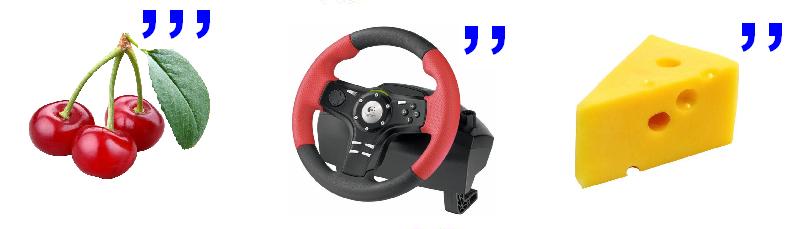 Слайд 6  интернет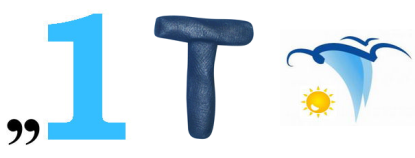 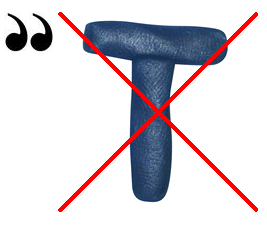 Слайд 7 компьютер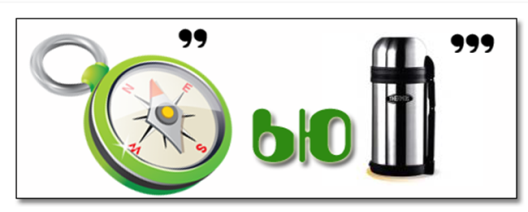 Слайд 8 безопасность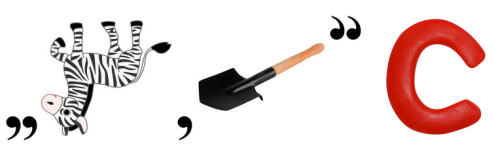 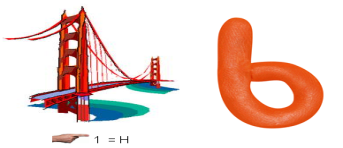 3 задание « Тема игры»Необходимо, как в “Поле Чудес” отгадать два слова, называя по одной букве. Если вы называете букву правильно, то можете назвать еще одну. А на цветке вянет один из лепестков.Вставка( « Тема игры»)- Итак, тема сегодняшней игры “Безопасный Интернет”. Интернет очень быстро распространяется, проникает в  различные организации, общественные учреждения, учебные заведения, в наши дома. Количество пользователей Глобальной сети в мире и в России очень быстро растет. При этом доля молодежи и совсем юной аудитории среди пользователей Интернета очень велика. Для многих, особенно молодых людей, он становится информационной средой, без которой они не представляют себе жизнь.---Чем нам помогает Интернет? В Интернете можно найти материал для реферата или курсовой, послушать любимые песни, купить нужные товар или обсудить актуальную тему на форумах. Интернет может быть  удобным и полезным средством для обучения, отдыха или общения с друзьями.4 задание  Игра «Да» или «Нет». Я буду задавать вопросы, а вы будете отвечать только да или нет. Если ваш ответ да, то вы поднимаете правую руку, если ваш ответ нет, то поднимаете левую руку. Поняли? (подняли правую руку). Приготовились.ИГРА:1.Помогает ли интернет в нашей жизни? (Да)2. Дает нам интернет новые знания? (Да)3. Можем ли мы получить эти знания на разных сайтах? (Да)4. Все ли сайты в интернете безопасны? (Нет)5. Можно ли использовать сеть Интернет безо всяких опасений? (Нет)6. Может ли общение в социальных сетях принести вам какой-нибудь вред? (Да) Как и реальная жизнь, Интернет может нести опасность – его используют преступные группы и отдельные хулиганы.  Виртуальное общение характеризуется высокой степенью анонимности, и по этой причине люди  с противоправными намерениями имеют хорошую возможность причинить людям вред, особенно детям. На сегодняшний день Интернет переполнен множеством материалов агрессивного и социально опасного содержания.Кибербуллинг – это травля человека по интернету----Что же такое «Безопасность»? (ответы)Слайд 9Безопасность – это состояние защищённости. Защищённости от последствий воздействия на Ваше тело, психику, Ваших близких, Ваше имущество, Ваши отношения. ----Чего нужно опасаться при работе в Интернете? Пишем на доске идет один человек(интернет - угрозы:  вирусы, мошенники, незнакомые люди, незнакомые сайты…)Интернет используют и террористы для вербовки в свои организации и другие преступные сообщества. (террористы)Современную жизнь трудно представить без Интернета. Есть люди, которые в виртуальной жизни находят нечто большее, чем просто дополнение к реальной жизни, человек отчуждается от своей сущности, становится зависимым от средства (от компьютера), которое должно ему служить. Блоги, форумы, чаты, социальные сети, игры. Для особо впечатлительных людей все эти вещи становятся такими же важными (и даже более важными) как и настоящие друзья, родители, работа. Неприятности в Интернете переживаются также остро как неудачи в настоящей жизни. Негативный комментарий сетевого хама может довести до слез, агрессивное послание от виртуального друга вогнать в депрессию.Многие ученые-психологи считают, что Глобальная Сеть является одной причин распространения массовых самоубийств. (примеры детей).Настоящую искреннюю поддержку отчаявшийся человек может найти у родных и близких, а не в Сети. В крайнем случае, полезными могут оказаться личные сайты людей, которые делятся своим опытом преодоления тяги к самоубийству.В социальной сети «ВКонтакте» есть специальная группа, к которой вы можете присоединиться. Называется она – БЕЗОПАСНОСТЬ.5 задание «СИТУАЦИИ ИЗ КОНВЕРТА».-  В конвертах изложены ситуации, в которых надо разобраться. (каждому ребенку по конверту).1.  ДИМА зашел на незнакомый ему сайт. Вдруг на экране компьютера появились непонятные ДИМЕ сообщения. Что ДИМЕ предпринять?А Закрыть сайтБ Обратиться к родителям за помощьюВ Самому устранить неисправностьСлайд 10(Всегда спрашивай родителей о незнакомых вещах в Интернете. Они расскажут, что безопасно делать, а что нет.)2. СВЕТА создала себе электронный ящик. Теперь она может обмениваться сообщениями со своими друзьями. Сегодня на адрес её  электронной почты пришло сообщение: файл с игрой от неизвестного пользователя. Как поступить СВЕТЕ?А Скачать файл, и начать играть.Б Не открывать файл.В Отправить файл своим друзьям.Слайд 11(Не скачивай и не открывай неизвестные тебе или присланные незнакомцами файлы из Интернета. Убедись, что на твоем компьютере установлено антивирусное программное обеспечение.  Помни о том, что эти программы должны своевременно обновляться.)3. ДИМА познакомился в Интернете с учеником 8 класса Иваном. Иван не учится с ДИМОЙ в одной школе, и вообще Дима его ни разу не видел. Однажды Иван пригласил ДИМУ встретится с ним в парке. Что делать ДИМЕ?А Пойти на встречу.Б Пойти на встречу вместе с мамой или папой.В Не ходить на встречу.Слайд 12(Не встречайся без родителей с людьми из Интернета вживую. В Интернете многие люди рассказывают о себе неправду.)
4. Новый друг ДИМЫ, с которым он  познакомился вчера в Интернете, Иван попросил ДИМУ срочно сообщить ему такую информацию: номер телефона, домашний адрес, кем работают родители ДИМЫ. ДИМА должен:А Сообщить Ивану нужные сведения.Б Не сообщать в Интернете, а сообщить при встрече.В Посоветоваться с родителями.Слайд 13(Никогда не рассказывай о себе незнакомым людям: где ты живешь, учишься, свой номер телефона. Это должны знать только твои друзья и семья!)5. СВЕТА решила опубликовать в Интернете свою фотографию и фотографии своих одноклассников. Можно ли ей это сделать?А Нет, нельзя.Б Можно, с согласия одноклассников.В Можно, согласие одноклассников не обязательно.Слайд 14(Выкладывать фотографии своих друзей, знакомых можно только с их разрешения)6.ДИМЕ купили компьютер. Он теперь целый день проводит за компьютером. Через несколько дней у него стали слезиться глаза, появились боли в руках. Что делать ДИМЕ?А Продолжать проводить время за компьютером.Б Больше никогда не работать на компьютере.Г Соблюдать правила работы на компьютереСлайд 15(Соблюдать правила работы на компьютере)Расстояние от глаз до экрана компьютера должно быть не менее 50 см.Одновременно за компьютером должен заниматься один ребенок.Продолжительность одного занятия – не более 60 минут.После 10–15 минут непрерывных занятий за ПК необходимо сделать перерыв .Продолжительное сидение за компьютером может привести к перенапряжению нервной системыСейчас мы с вами подведём мини-итог нашей работы.Деятельность в социальной сети, как и наша реальная жизнь, требуют соблюдения определенных правил техники безопасности:Слайд 16Вы должны это знать:Не желательно размещать персональную информацию в Интернете.Персональная информация — это номер вашего мобильного телефона, адрес электронной почты, домашний адрес и фотографии вас, вашей семьи или друзей.Если вы публикуете фото или видео в интернете — каждый может посмотреть их.Если вам пришло сообщение с незнакомого адреса, его лучше не открывать. Подобные письма могут содержать вирусы.Не отвечайте на Спам (нежелательную электронную почту).Не открывайте файлы, которые прислали неизвестные Вам людей. Вы не можете знать, что на самом деле содержат эти файлы – в них могут быть вирусы или фото/видео с «агрессивным» содержанием.Не добавляйте незнакомых людей в свой контакт лист в IM (ICQ, MSN messenger и т.д.)Помните, что виртуальные знакомые могут быть не теми, за кого себя выдают.Если рядом с вами нет родственников, не встречайтесь в реальной жизни с людьми, с которыми вы познакомились в Интернете. Если ваш виртуальный друг действительно тот, за кого он себя выдает, он нормально отнесется к вашей заботе о собственной безопасности!Никогда не поздно рассказать взрослым, если вас кто-то обидел.Итак, понравилось вам мероприятие?  Что нового и полезного для себя вы сегодня узнали? Мы сегодня с вами хорошо поработали! Для того чтобы вы лучше запомнили правила, я подарю вам памятки.Приложения распечатать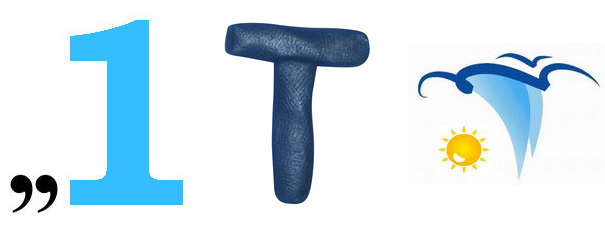 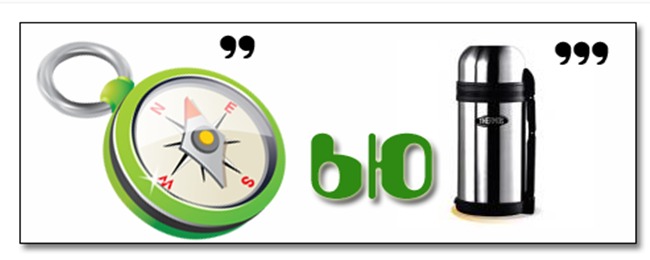 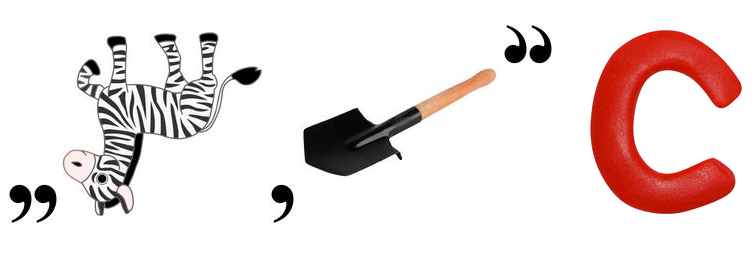 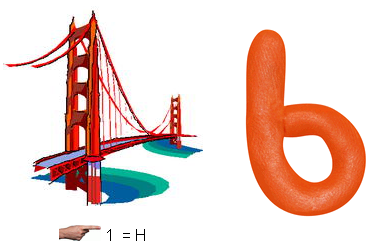 Анкета для воспитанников по безопасности в сети Интернет1.Есть ли у тебя компьютер?А) да               Б) нет2. Есть ли у тебя доступ к сети Интернет?  (Мобильный телефон, компьютер)А) да               Б) нет3. Сколько времени ты проводишь в сети Интернет?А) не бываю в сети;      Б) менее 1 часа;В) 1-2 часа;                   Г) Более 2 часов;4. Как ты считаешь – опасен Интернет или нет?А) да;                     Б) нет;5. Чем занимаешься в Интернете?А) учусь;                Б) общаюсь в социальных сетях;В)  скачиваю программы;         Г) пользуюсь e-mail;Д) играю в игры on-line;      Е) смотрю  Интернет –ТВ, фильмы;Ж) веду блог, сайт;           З) просматриваю запрещенное родителями;И) другое ( ……………………………………………….);6 Получаете удовольствие от работы в Интернете?А) да;                   Б) нет;7. Встречал ли ты когда-нибудь угрозы, противоправные призывы в сети Интернет?А) да;               Б) нет;8. Как родители относятся к твоей работе в сети Интернет?А) разрешают свободно;Б) устанавливают временной режим;В) разрешают заходить в своём присутствии;Г) запрещают пользоваться;Д) не знают о том, что я выхожу  в Интернет.Памятка для воспитанников о информационной безопасностиНЕЛЬЗЯ 1. Всем подряд сообщать свою частную информацию (настоящие имя, фамилию, телефон, адрес, номер школы, а также фотографии свои, своей семьи и друзей); 2. Открывать вложенные файлы электронной почты, когда не знаешь отправителя; 3. Грубить, придираться, оказывать давление - вести себя невежливо и агрессивно; 4. Не распоряжайся деньгами твоей семьи без разрешения старших - всегда спрашивай родителей; 5. Не встречайся с Интернет-знакомыми в реальной жизни - посоветуйся со взрослым, которому доверяешь.             ОСТОРОЖНО 1. Не все пишут правду. Читаешь о себе неправду в Интернете - сообщи об этом своим родителям или опекунам; 2. Приглашают переписываться, играть, обмениваться - проверь, нет ли подвоха; 3. Незаконное копирование файлов в Интернете - воровство; 4. Всегда рассказывай взрослым о проблемах в сети - они всегда помогут; 5. Используй настройки безопасности и приватности, чтобы не потерять свои аккаунты в соцсетях и других порталах. МОЖНО 1. Уважай других пользователей; 2. Пользуешься Интернет-источником - делай ссылку на него; 3. Открывай только те ссылки, в которых уверен. 1.Что за чудо-агрегатМожет делать все подряд -Петь, играть, читать, считать,Самым лучшим другом стать?---------------------------------------------------------------------------------------2.На столе он перед нами, на него направлен взор,Подчиняется программе, носит имя...-------------------------------------------------------------------------------------3.Не зверушка, не летаешь, а по коврику скользишьи курсором управляешь. Ты – компьютерная...4.Нет, она – не пианино, только клавиш в ней – не счесть! Алфавита там картина, знаки, цифры тоже есть. Очень тонкая натура. Имя ей ... 5.Сохраняет все секреты «ящик» справа, возле ног,и слегка шумит при этом. Что за «зверь?». 6.Есть такая сеть на светеЕю рыбу не поймать.В неё входят даже дети,Чтоб общаться, иль играть.Информацию черпают,И чего здесь только нет!Как же сеть ту называют?Ну, конечно ж...                    «СИТУАЦИИ ИЗ КОНВЕРТА».ДИМА зашел на незнакомый ему сайт. Вдруг на экране компьютера появились непонятные ДИМЕ сообщения. Что ДИМЕ предпринять?А Закрыть сайтБ Обратиться к родителям за помощьюВ Самому устранить неисправностьСВЕТА создала себе электронный ящик. Теперь она может обмениваться сообщениями со своими друзьями. Сегодня на адрес её  электронной почты пришло сообщение: файл с игрой от неизвестного пользователя. Как поступить СВЕТЕ?А Скачать файл, и начать играть.Б Не открывать файл.В Отправить файл своим друзьям.ДИМА познакомился в Интернете с учеником 8 класса Иваном. Иван не учится с ДИМОЙ в одной школе, и вообще Дима его ни разу не видел. Однажды Иван пригласил ДИМУ встретится с ним в парке. Что делать ДИМЕ?А Пойти на встречу.Б Пойти на встречу вместе с мамой или папой.В Не ходить на встречу.Новый друг ДИМЫ, с которым он  познакомился вчера в Интернете, Иван попросил ДИМУ срочно сообщить ему такую информацию: номер телефона, домашний адрес, кем работают родители ДИМЫ. ДИМА должен:А Сообщить Ивану нужные сведения.Б Не сообщать в Интернете, а сообщить при встрече.В Посоветоваться с родителями.СВЕТА решила опубликовать в Интернете свою фотографию и фотографии своих одноклассников. Можно ли ей это сделать?А Нет, нельзя.Б Можно, с согласия одноклассников.В Можно, согласие одноклассников не обязательно.6.ДИМЕ купили компьютер. Он теперь целый день проводит за компьютером. Через несколько дней у него стали слезиться глаза, появились боли в руках. Что делать ДИМЕ?А Продолжать проводить время за компьютером.Б Больше никогда не работать на компьютере.Г Соблюдать правила работы на компьютере